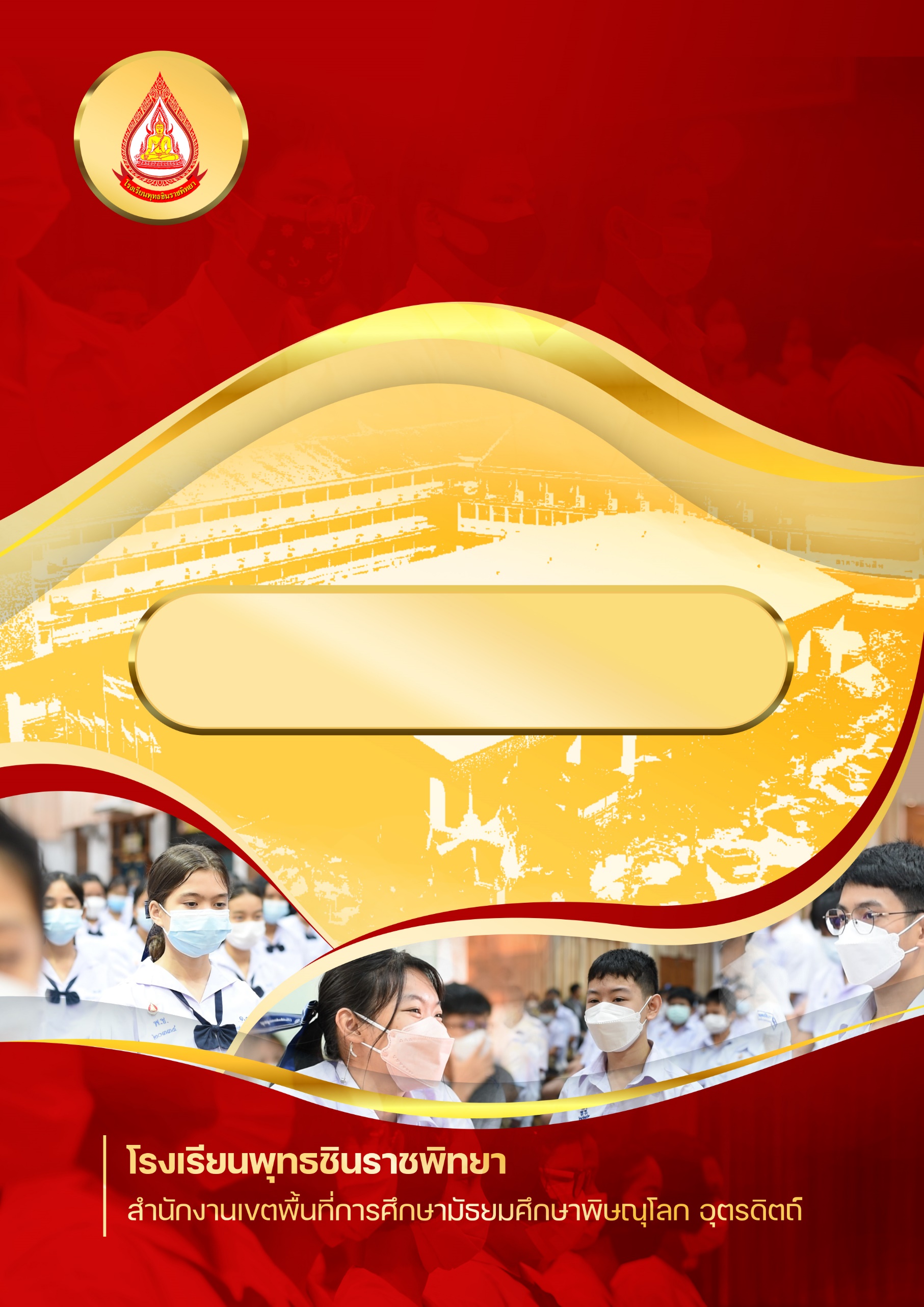 รายงานผลการปฏิบัติงานของข้าราชการครูและบุคลากรทางการศึกษา(ตำแหน่ง ครูผู้ช่วย)ครั้งที่ 2 (1 เมษายน 2565 – 30 กันยายน 2565)ชื่อผู้รับการประเมิน ............................................................................................................................................ตำแหน่ง     ครูผู้ช่วย   		กลุ่มสาระการเรียนรู้................................ปฏิบัติงานการสอน1.1 วิชา .............................................................. ระดับชั้น .......................... ห้อง .............................1.2 วิชา .............................................................. ระดับชั้น .......................... ห้อง .............................1.3 วิชา .............................................................. ระดับชั้น .......................... ห้อง .............................1.4 วิชา .............................................................. ระดับชั้น .......................... ห้อง .............................1.5 กิจกรรม........................................................ ระดับชั้น .......................... ห้อง .............................1.6 ชุมนุม............................................................ ระดับชั้น .......................... ห้อง .............................	รวมทั้งสิ้น ....................................... วิชา 		จำนวน .................................... คาบ/สัปดาห์ปฏิบัติงานพิเศษ.......................................................................... ฝ่าย ............................................................................................................................................. ฝ่าย ............................................................................................................................................. ฝ่าย ............................................................................................................................................. ฝ่าย ...................................................................ด้านการจัดการเรียนการสอน (ดำเนินการอย่างไร)...........................................................................................................................................................................................................................................................................................................................................................................................................................................................................................................................................................................................................................ด้านการส่งเสริมและสนับสนุนการเรียนรู้ (ดำเนินการอย่างไร)...........................................................................................................................................................................................................................................................................................................................................................................................................................................................................................................................................................................................................................-2-ด้านการพัฒนาตนเองและพัฒนาวิชาชีพ (ดำเนินการอย่างไร)...........................................................................................................................................................................................................................................................................................................................................................................................................................................................................................................................................................................................................................ลงชื่อ...................................................ผู้รายงาน      (.......................................................)............../....................................../....................หมายเหตุ  แนบ ภาพกิจกรรม/เกียรติบัตร/คำสั่งระดับเขตพื้นที่หรือระดับจังหวัดขึ้นไป (ถ้ามี) พอสังเขปในภาคผนวกภาคผนวก